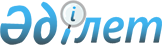 О перечне объектов государственной собственности, не подлежащих приватизации
					
			Утративший силу
			
			
		
					Указ Президента Республики Казахстан от 28 июля 2000 года № 422. Утратил силу Указом Президента Республики Казахстан от 12 августа 2014 года № 894      Сноска. Утратил силу Указом Президента РК от 12.08.2014 № 894.

      В целях обеспечения государственного регулирования деятельности организаций и объектов, имеющих особое значение для стратегических интересов Республики Казахстан, постановляю: 



      1. Правительству Республики Казахстан: 

      1) отнести объекты государственной собственности согласно прилагаемому перечню к не подлежащим приватизации и ее предварительным стадиям; 

      2) внесение изменений в перечень производить только по согласованию с Президентом Республики Казахстан; 

      3) определить дополнительный перечень сохраняемых в собственности государства на определенный период других государственных организаций, объектов и государственных пакетов акций акционерных обществ, а также государственных долей в хозяйственных товариществах, обеспечение государственного регулирования деятельности которых имеет стратегическое значение для национальных интересов республики. 



      2. Признать утратившим силу Указ Президента Республики Казахстан от 4 мая 1995 года N 2261 "О неотложных мерах по развитию массового спорта в Республике Казахстан". 

      3. Настоящий Указ вступает в силу со дня подписания.                                              Приложение 

                                             к Указу Президента 

                                             Республики Казахстан 

                                             от 28 июля 2000 г. N 422 

                        Перечень объектов, не подлежащих приватизации 

                           и ее предварительным стадиям 

      1. Земля (кроме той, которая может находиться в частной собственности на основаниях, условиях и в пределах, установленных законодательством Республики Казахстан), ее недра, воды, растительный и животный мир. 



      2. Особо охраняемые природные территории. 

      3. Штатное имущество, организации и объекты военно-технического назначения, необходимые для обеспечения национальной безопасности Республики Казахстан. 



      4. Магистральные железные дороги, республиканские автомобильные дороги общего пользования, включенные в сеть государственных международных маршрутов, а также имеющие оборонное значение, включая инженерные сооружения на них, судоходные водные пути, маяки, устройства и навигационные знаки, регулирующие и гарантирующие безопасность судоходства. 



      5. Магистральные нефте- и газопроводы, электрические сети межрегионального уровня напряжением 220, 500 и 1 150 кВ. 

      6. Водохранилища с гидротехническими сооружениями, гидроузлы, водоподъемные плотины на водоисточниках. 



      7. Медицинские организации, оказывающие первичную медико-санитарную помощь на селе, специализированную помощь (центры крови, по охране матери и ребенка, радиационной медицины, объекты по лечению онкологических, туберкулезных, инфицированных ВИЧ и больных СПИДом, инфекционных, кожно-венерологических, психических больных), а также являющиеся единственными государственными медицинскими организациями на обслуживаемой территории области, города, района. 

      Сноска. В пункт 7 внесены изменения - Указом Президента РК от 10 февраля 2003 г. N 1021. 

      8. Объекты социальной защиты населения, детские дома, дома ребенка, дома престарелых, интернаты, госпитали и санатории для инвалидов, участников Великой Отечественной войны и приравненных к ним лиц, детей и престарелых. 

      9. Государственные организации среднего общего образования, обеспечивающие на территории Республики Казахстан конституционные права граждан на образование. 

      10. Объекты исторического и культурного наследия, находящиеся под охраной государства. 
					© 2012. РГП на ПХВ «Институт законодательства и правовой информации Республики Казахстан» Министерства юстиции Республики Казахстан
				